   ANNEXURE– I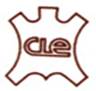 ANALYSIS – EXPORT PERFORMANCE OF LEATHER, LEATHER PRODUCTS & FOOTWEAR DURING APRIL-AUGUST 2022 VIS-À-VIS APRIL-AUGUST 2021.As per officially notified DGCI&S monthly export data, the export of Leather, Leather products and Footwear for the period April-August 2022 touched US $ 2377.34 Mn as against the performance of US $ 1831.35 Mn in April-August 2021, recording growth of 29.81%. In rupee terms, the export touched Rs. 185921.80 Mn in April-August 2022 as against Rs. 135780.67 Mn in April-August 2021, registering a growth of 36.93%. 						*********                           EXPORT OF LEATHER, LEATHER PRODUCTS & FOOTWEAR             FROM INDIA DURING APRIL-AUGUST 2022 VIS-À-VIS APRIL-AUGUST 2021                           EXPORT OF LEATHER, LEATHER PRODUCTS & FOOTWEAR             FROM INDIA DURING APRIL-AUGUST 2022 VIS-À-VIS APRIL-AUGUST 2021                           EXPORT OF LEATHER, LEATHER PRODUCTS & FOOTWEAR             FROM INDIA DURING APRIL-AUGUST 2022 VIS-À-VIS APRIL-AUGUST 2021                           EXPORT OF LEATHER, LEATHER PRODUCTS & FOOTWEAR             FROM INDIA DURING APRIL-AUGUST 2022 VIS-À-VIS APRIL-AUGUST 2021                           EXPORT OF LEATHER, LEATHER PRODUCTS & FOOTWEAR             FROM INDIA DURING APRIL-AUGUST 2022 VIS-À-VIS APRIL-AUGUST 2021                           EXPORT OF LEATHER, LEATHER PRODUCTS & FOOTWEAR             FROM INDIA DURING APRIL-AUGUST 2022 VIS-À-VIS APRIL-AUGUST 2021                           EXPORT OF LEATHER, LEATHER PRODUCTS & FOOTWEAR             FROM INDIA DURING APRIL-AUGUST 2022 VIS-À-VIS APRIL-AUGUST 2021(Value in Million Rs) (Value in Million Rs)         CATEGORY        CATEGORYAPR-AUGAPR-AUG%% Share% Share20212022 VARIATION20212022FINISHED LEATHERFINISHED LEATHER14124.7014810.194.85%10.40%7.97%LEATHER FOOTWEARLEATHER FOOTWEAR56643.0584326.2348.87%41.72%45.36%FOOTWEAR COMPONENTSFOOTWEAR COMPONENTS7356.139510.5529.29%5.42%5.12%LEATHER GARMENTSLEATHER GARMENTS10235.4112575.9522.87%7.54%6.76%LEATHER GOODSLEATHER GOODS34499.1846251.5634.07%25.41%24.88%SADDLERY AND HARNESSSADDLERY AND HARNESS7852.878622.949.81%5.78%4.64%NON-LEATHER FOOTWEARNON-LEATHER FOOTWEAR5069.339824.3893.80%3.73%5.28%TOTALTOTAL135780.67185921.8036.93%100%100.00%Source : DGCI &SSource : DGCI &S(Value in Million US $)(Value in Million US $)          CATEGORY          CATEGORYAPR-AUGAPR-AUG%% Share% Share20212022 VARIATION20212022FINISHED LEATHERFINISHED LEATHER190.55189.73-0.43%10.40%7.98%LEATHER FOOTWEARLEATHER FOOTWEAR764.031077.8041.07%41.72%45.34%FOOTWEAR COMPONENTSFOOTWEAR COMPONENTS99.23121.6422.58%5.42%5.12%LEATHER GARMENTSLEATHER GARMENTS138.06160.5816.31%7.54%6.75%LEATHER GOODSLEATHER GOODS465.22591.6627.18%25.40%24.89%SADDLERY AND HARNESSSADDLERY AND HARNESS105.92110.294.13%5.78%4.64%NON-LEATHER FOOTWEARNON-LEATHER FOOTWEAR68.34125.6483.85%3.73%5.28%TOTALTOTAL1831.352377.3429.81%100%100.00%Source : DGCI &SSource : DGCI &SFootwear (Leather Footwear, Footwear Components & Non-Leather Footwear) holds the major share of 55.74% in the total export of leather and leather products including Non -Leather Footwear with an export value of US $ 1325.08 Mn. This is followed by Leather Goods & Accessories with a share of 24.89%, Finished Leather 7.98%, Leather Garments 6.75% and Saddlery & Harness 4.64%.MONTH WISE EXPORT OF LEATHER, LEATHER PRODUCTS & FOOTWEARFROM INDIA DURING APRIL TO AUGUST 2022